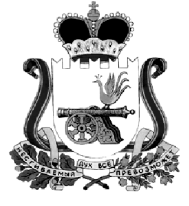 СМОЛЕНСКАЯ ОБЛАСТЬИЗБИРАТЕЛЬНАЯ КОМИССИЯ МУНИЦИПАЛЬНОГО ОБРАЗОВАНИЯ «КАРДЫМОВСКИЙ  РАЙОН» ПОСТАНОВЛЕНИЕ04 августа 2015 года № 105 О регистрации кандидата в депутаты Кардымовского районного Совета депутатов пятого созыва по трехмандатному избирательному   округу № 3, Барышева Филиппа Петровича выдвинутого избирательным объединением Кардымовское районное  местное отделение Партии СПРАВЕДЛИВАЯ РОССИЯ В соответствии со статьями 33 - 35, 37, 38 Федерального закона от 12 июня 2002 года № 67-ФЗ «Об основных гарантиях избирательных прав и права на участие в референдуме граждан Российской Федерации», статьями 13, 14, 151, 152, 16, 17, 19 областного закона от 3 июля 2003 года № 41-з «О выборах органов местного самоуправления в Смоленской области», рассмотрев документы, представленные в избирательную комиссию муниципального образования «Кардымовский район» Смоленской области   по выборам депутатов  Кардымовского районного Совета депутатов пятого созыва для выдвижения и регистрации кандидата в депутаты  Кардымовского районного Совета депутатов пятого созыва по трехмандатному избирательному округу № 3  Барышева Филиппа Петровича, выдвинутого избирательным объединением Кардымовское районное местное отделение Партии СПРАВЕДЛИВАЯ РОССИЯПОСТАНОВИЛА:1. Зарегистрировать кандидата в депутаты  Кардымовского районного Совета депутатов пятого созыва по трехмандатному избирательному округу № 3 Барышева Филиппа Петровича, 1983 года рождения, место работы – Смоленское областное государственное бюджетное образовательное учреждение «Кардымовская средняя общеобразовательная школа-интернат для детей сирот и детей, оставшихся без попечения родителей», занимаемая должность – юрисконсульт, место жительства – Смоленская область, Кардымовский район, д.Варваровщина, член Политической партии СПРАВЕДЛИВАЯ РОССИЯ, член Совета местного отделения Политической партии СПРАВЕДЛИВАЯ РОССИЯ в Кардымовском районе Смоленской области, выдвинутого избирательным объединением Кардымовское районное местное отделение Партии СПРАВЕДЛИВАЯ РОССИЯ.Дата регистрации - «04» августа 2015 года, время регистрации 17 часов 50 минут.2. Включить зарегистрированного кандидата в депутаты Кардымовского районного Совета депутатов пятого созыва по трехмандатному избирательному округу № 3 Барышева Филиппа Петровича, в избирательный бюллетень для голосования на выборах депутатов Кардымовского районного Совета депутатов пятого созыва по трехмандатному избирательному округу № 3.3. Опубликовать настоящее постановление в газете «Знамя труда - Кардымово» и разместить на сайте муниципального образования «Кардымовский район» Смоленской области.Председательизбирательной комиссии муниципального образования «Кардымовский район» Смоленской области Л.Л. Лифке Секретарьизбирательной комиссии муниципального образования «Кардымовский район» Смоленской области В.В. Воронова